Муниципальное бюджетное дошкольное образовательное учреждение  «Детский сад № 9 «Табарак» г. Гудермес Гудермесского муниципального района»Занятие в старшей группе «Звездочки»по изучению ПДД «Для чего нужны дорожные знаки»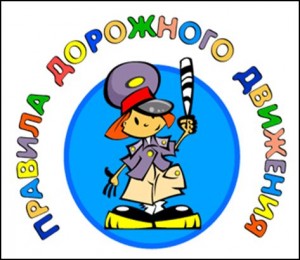 Занятие по изучению ПДД «Для чего нужны дорожные знаки» Программное содержание занятия:учить детей различать дорожные знаки по цветовой гамме и форме;формировать систему знаний о дорожных знаках и ПДД; развивать познавательные интересы, логическое мышление, память, наблюдательность; воспитывать дисциплинированность, организованность;формировать культуру поведения на улице и дороге;повышать уровень речевого развития. Тип занятия: совершенствование знаний, умений и навыков.
 Материал: плакат с изображением перекрёстка, дорожные знаки, конверты с разрезанными знаками (по количеству детей, по три вида), два рисунка с изображением двух противоположных по значению содержаний дорожных ситуаций. Методы обучения: диалогическое, монологическое изложение. Методы преподавания: объяснительный, стимулирующий, информационно-сообщающий. Методы учения: частично-поисковый, практический, исполнительский. Методы воспитания: поддержка и одобрение нравственных чувств, оценок; создание проблемных ситуаций. Методическая новизна: интеграция различных видов деятельности (ПДД, логика, ориентировка в пространстве, практика сенсорного восприятия в дидактическом упражнении).Ход занятия — Ребята, любите ли вы гулять на улице, во дворах, ходить по городу? Какая может опасность подстерегать на улице? Чтобы избежать опасности, надо соблюдать ПДД. Как выйдешь на улицу, нам кругом встречаются разноцветные дорожные знаки, светофор постоянно меняет цвета, машины мчатся, асфальт весь белыми линиями расчерчен. С помощью знаков, светофоров, дорожных разметок улица с нами разговаривает. Выйдя на улицу, на дорогу, вы становитесь участниками дорожного движения и называетесь пешеходами. Для вас устроены тротуары, а для водителей – широкая проезжая часть. — Давайте рассмотрим некоторые дорожные знаки. Их можно встретить на улице. Они разного цвета и разной формы. Как вы думаете, для чего нужны знаки? — С помощью этих знаков улица разговаривает с пешеходами и водителями, для того, чтобы мы смогли сберечь себя и ближних, сохранить здоровье. — Все дорожные знаки делятся на предупреждающие, знаки приоритета, запрещающие, предписывающие, знаки особых предписаний, информационные, знаки сервиса, таблички. — Вот этот знак особых предписаний – «Пешеходный переход». Он сообщает участникам дорожного движения, где нужно переходить дорогу. Это место перехода ещё обозначено белой разметкой «Зеброй». — Вот это предупреждающий знак «Дети», треугольной формы с красной каймой. Его устанавливают вблизи школ и детских садов. Водители должны быть очень осторожны. — Среди дорожных знаков самые строгие – запрещающие. Они круглые с красной каймой. Этот знак запрещает движение водителям — «Движение запрещено». Этот запрещает движение на велосипеде, но в руках велосипед вести можно. Этот запрещает движение пешеходам «Движение пешеходов запрещено». Здесь пешеход перечёркнут красной чертой. Как вы думаете, где может находиться этот знак? (Там, где человеку может угрожать какая-то опасность: на стройках, на полигонах, где ведутся военные учения на военных техниках, на автомагистралях с плотным потоком машин). — А это предписывающие знаки «Велосипедная дорожка» и «Пешеходная дорожка». Они круглые, синего цвета, сами символы белого. Знак сервиса «Пункт питания». Он выставляется возле кафе, столовых. Это информационные знаки «Надземный пешеходный переход». Где его устанавливают? (Его устанавливают там, где можно перейти проезжую часть над ней – по мосту). А возле подземного пешеходного перехода устанавливают такой знак (хором): «Подземный пешеходный переход». Пересекая проезжую часть под землёй, пешеход может избежать опасности попасть под машину. — А теперь взгляните на этот плакат. Здесь изображёны проезжие части, которые пересекаются друг с другом и называются перекрёстками. Здесь есть тротуары, пешеходные переходы (зебры), светофоры, подземные и надземные пешеходные переходы. А также изображены дома, школа, кафе и дети, которые выйдя на улицу становятся пешеходами, но не установлены знаки. Давайте вместе их расставим («Пункт питания», «Дети», «Пешеходный переход», «Подземные и надземные пешеходные переходы»). А теперь взглянем на этого мальчика, он ученик и ему нужно добраться до школы. Помогите ему и укажите его безопасный путь пересечения проезжей части, соблюдая правила дорожного движения. (Вызывая детей, так же помочь ещё трём ученикам; спросить мнение детей, согласны ли они с этим решением). Физминутка— А сейчас мы все будем велосипедистами. И, соблюдая правила дорожного движения, будем кататься, а в этом нам помогут эти два дорожных знака. (Дети хором называют их). Когда я покажу синий знак «Велосипедная дорожка», вы, лёжа на ковре, закрутите педалями, а на этот «Движение велосипедистов запрещено» — остановитесь. Работа за столами — А сейчас вам нужно составить дорожные знаки. У вас на столах конверты, в которых находятся разрезанные части знаков. Но для начала послушайте стихотворения, угадайте о каких знаках они и найдите в них ошибки. Я хочу спросить про знак.
Нарисован знак вот так:
В треугольнике ребята
Со всех ног бегут куда-то.
Мой приятель говорит:
«Детям путь сюда закрыт!» — О каком знаке стихотворение, какая в нём ошибка? Высыпьте из конвертиков разрезанные знаки и составьте тот, о котором говорилось в стихотворении. Какой знак вы собрали, как он называется? Какое он имеет значение? Шли из школы мы домой,
Видим знак у мостовой:
Синий круг, велосипед,
Ничего другого нет.
Поразмыслил друг немножко
И сказал: «Ответ один –
Знак гласит: ведёт дорожка
Прямо в веломагазин».
Белый треугольник, в синем квадрате,
Чёрный пешеход по «зебре» идет
Видно путь здесь безопасный:
Может тут подземный переход? (Дети выполняют задание, детям задаются те же вопросы). — Вы догадались, о каком знаке стихотворение? Какой знак вы собрали, как называется? А теперь давайте рассмотрим ещё два рисунка, на которых изображены две разные ситуации. Давайте рассмотрим первую. (Пешеходы переходят проезжую часть по пешеходному переходу на зелёный цвет светофора). А на втором – дети играют с мячом прямо на проезжей части. (Выслушать комментарии и ответы детей). — И вы тоже, ребята, соблюдайте правила дорожного движения, не играйте на проезжей части. А на занятии вы хорошо участвовали, отвечали, задания выполняли.Подведение итогов.